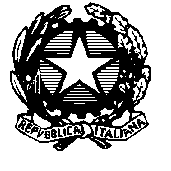 Consiglio di Presidenza della Giustizia TributariaVia Solferino 15       00185 ROMA 7- Scheda OFFERTA FORMATIVA A.S. 2018-2019Ente proponente CONSIGLIO DI PRESIDENZA DELLA GIUSTIZIA TRIBUTARIACon la partecipazione dei Giudici Tributari delle:COMMISSIONI TRIBUTARIE REGIONALICOMMISSIONI TRIBUTARIE PROVINCIALICOMMISSIONI di I  e II grado Trento e BolzanoEd in collaborazione con le  ASSOCIAZIONI DI CATEGORIA DEI GIUDICI TRIBUTARI (AMT ed UGT)Nome Programma“Per un'educazione alla legalità fiscale e alla giustizia tributaria: diritti e doveri del contribuente come strumenti di pacifica convivenza e giustizia sociale” come da protocollo di intesa 24/9/2015 siglato tra CPGT e MIUR.Area TematicaLEGALITA’, LEGALITA’ FISCALE E GIUSTIZIA TRIBUTARIA.Obiettivi sia diretti che trasversali del programma sono:spiegare ai discenti il significato di “legalità fiscale”, “contribuente”, “giustizia” attraverso esempi concreti riscontrabili nella vita quotidiana e la lettura di alcune norme fondamentali, tra cui gli artt. 23 e 53 della Costituzione;incrementare negli studenti la consapevolezza del loro ruolo di cittadini, che domani saranno contribuenti, titolari di diritti e di doveri che investono anche il piano economico e fiscale;sensibilizzare i giovani sul valore della “legalità” in generale e della “legalità fiscale”, come momento positivo attraverso il quale, con il rispetto delle regole,  si ottengono giustizia, equità sociale, diritti, benefici per i singoli e per la  collettività , evidenziando i comportamenti contrari alle regole;illustrare il ruolo ed i compiti della Giustizia Tributaria quale “quarta giurisdizione” accanto alla giustizia ordinaria, amministrativa e contabile;offrire agli allievi la possibilità di “vedere” la giustizia tributaria nei luoghi dove si somministra con accessi guidati alle aule di giustizia e presso l’Organo di autogoverno della magistratura ( CPGT ) in Roma; Stimolare i giovani a mettersi in discussione con l’analisi di casi pratici, prove guidate, processi simulati. Valorizzare la cultura dell’eguaglianza e della parità di genere in tutte le sue declinazioni, sia con rilievo alle norme nazionali che internazionali e comunitarieOrdine scolasticoUltime tre classi degli istituti secondari di secondo grado. Attesa la “peculiarità” del “corpo docente”, rappresentato da magistrati di tutte le giurisdizioni ( ordinaria, contabile, amministrativa, militare) e giudici tributari di ogni estrazione prevista dalla legge (avvocati, commercialisti, professori universitari, notai ecc.) il progetto è rivolto non solo agli istituti tecnici o professionali che vedono tale attività come approfondimento curricolare, ma anche e soprattutto ai Licei Classico, Scientifico ed a quegli Istituti di istruzione secondaria superiore dove, non essendo previste le Discipline Giuridico-Economiche tra le materie curricolari, è possibile concordare con ad esempio con i Docenti di Storia, Filosofia, Letteratura, un percorso didattico di approccio alla Legalità ed alla Legalità Fiscale che può essere, anche nell’ottica della Carta d’Intenti 10/6/2015 firmata dal Ministro,  un utile complemento al curricolo formativo dei discenti. Format-Mini seminari secondo il progetto di programma allegato di due moduli da due ore anche divisibili.-Accesso guidato alle udienze presso Commissione Tributaria Regionale ( II grado); Commissione Tributaria Provinciale ( I grado) in tutte le regioni.- Secondo disponibilità di S.E. il Presidente della Corte, e nei numeri max di studenti  autorizzati, saranno richiesti accessi alle udienze ed alla Biblioteca presso la Suprema Corte di Cassazione -Roma (Legittimità). - Visita al Consiglio di Presidenza della Giustizia Tributaria ( Roma)Moduli diversi potranno essere anche concordati  con gli insegnanti delle scuole o specifiche esigenze curricolari.Diversamente dal passato, dove la programmazione era particolarmente tecnica e dedicata a studenti forniti di elevate conoscenze di base nelle materie giuridico-economiche, per il corrente anno scolastico, l’allegato progetto  è stato individuato e pensato soprattutto per quegli istituti scolastici che, ad approfondimento curricolare della disciplina  “cittadinanza attiva” (anche senza particolari prerequisiti in diritto ( ad es. Istituti Professionali , Licei di ogni ordine e grado ecc.) vogliano comunque offrire ai discenti  un approccio rigoroso e scientifico sui temi della fiscalità e sui diritti e doveri e doveri dei contribuenti.  Tema questo molto attuale e di grande rilevanza economico-sociale. Le lezioni seminariali saranno tenute da Giudici delle Commissioni Tributarie Regionali e Provinciali. DiffusioneNazionale – Per la peculiarità dell’intervento ed in considerazione dell’impegno richiesto ai giudici saranno accolte le  richieste pervenute da max n. OTTO  scuole per Regione (tranne eccezioni giustificate e concordate e progetti eventualmente già in itinere). Le richieste verranno accolte secondo l’ordine di presentazione e di data di ricevimento della pec. Modalità di trasmissione delle domande;Contatti; Sito web.  MODALITA’ DI INVIO DELLE DOMANDE DA PARTE DEGLI ISTITUTI SCOLASTICI Le domande delle scuole devono essere trasmesse, su carta intestata dell’Istituto, firmate dal Dirigente Scolastico, con i riferimenti del responsabile di progetto, le classi interessate ( con n. di allievi), tutti i dati e recapiti utili ( anche per le vie brevi con tel. E mail) all’INDIRIZZO PEC DEL CONSIGLIO DI PRESIDENZA DELLA GIUSTIZIA TRIBUTARIA: UfficioSegreteriaCPGT@pce.finanze.it RESPONSABILE DELLA SEGRETERIA DELLA LEGALITA’ FISCALE PRESSO IL CPGTCopia della domanda va inviata, anche  al Responsabile della Segreteria della Legalità Fiscale presso il CPGT Dott. Biagio Di Grazia: Biagio.DiGrazia@mef.gov.it (Tel.: 06 93835703 ).Le domande pervenute, una volta valutate, saranno assegnate al coordinatore regionale individuato dal Consiglio che prenderà contatti con i vari  referenti scolastici indicati dagli istituti richiedenti al fine di meglio organizzare la programmazione degli interventi di cui al progetto.  SITO ISTITUZIONALE DEL  CONSIGLIO DI PRESIDENZA DELLA GIUSTIZIA TRIBUTARIAwww.giustizia-tributaria.it  dall’ home page cliccare sul tasto LEGALITA’ FISCALE  e sui vari “bottoni” sottostanti per i contenuti. 